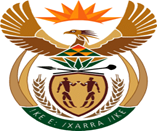 MINISTRY  JUSTICE AND CORRECTIONAL SERVICESREPUBLIC OF SOUTH AFRICANATIONAL ASSEMBLYQUESTION FOR WRITTEN REPLYPARLIAMENTARY QUESTION NO: 328DATE OF QUESTION: 17 FEBRUARY 2023DATE OF SUBMISSION: 03 MARCH 2023Ms N.N Chirwa (EFF) to ask the Minister of Justice and Correctional Services:  (1)	What number of (a) sexual offenders have (i) been released from incarceration in the past year and (ii) again been accused and brought before courts for sexual crimes and/or grievous crimes after their release from incarceration and (b) former inmates have been rearrested for sexual crimes and brought before a court in the past five years; (2)	What plans has (a) he put in place to curb the phenomenon and (b) his department put in place to devise a working rehabilitation programme that will result in the reduction of the reoccurrence of sexual crimes by former inmates?											NW343E REPLY:(1)(a)(i) (1)(a)(ii) Without the unique (Biometric) identification, we are unable to provide accurate records of those that re-offended. (1)(b) 	 Without the unique (Biometric) identification, we are unable to provide accurate records of those that re-offended.(2)(a)(b)	The Correctional Programme on sexual offences is crime specific and aims at assisting offenders to identity the possible causes of their deviant sexual behaviour and to empower them with information on the biological development and sexual development of human beings.	The target group is all sentenced offenders who have committed a sexual offence based on the needs and risks identified in the offenders Correctional Sentence Plan. (CSP).The main outcomes of the Correctional Programme on Sexual Offences are:Provide information on the phases of human development.Understand and control their needs and gain insight into the sexual response cycle.Equip with an understanding of sexuality and related concepts within the context of cultural differences.Provided with problem-solving skills, coping strategies and the ability to identify triggers and possible causes to their sexual offending behaviour.Provided with knowledge on the physical, emotional and financial consequences of crime.Provided with the skills to prevent relapse.ENDREGIONTOTALEastern Cape132Gauteng 250KwaZulu-Natal 389Limpopo/Mpumalanga/North West 333Free State/Northern Cape272Western Cape268GRAND TOTAL 1 644